FY 19 Accommodations Tax Grant Payment Request Form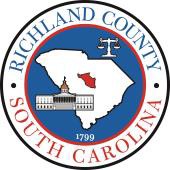 Organization:  	/Contact:  	Address:  	Phone:	Email: 	Amount Requested*: $ 	Pick-Up Check  	(2020 Hampton Street, 4th Floor, Finance)Mail Check  	* Per Richland County Policy, up to 75% of the allocated funding will be provided upfront. The remaining 25% or the balance of the allocated will be provided once a Mid-Year report is submitted, reviewed and approved by the Grants Manager.REQUIRED ATTACHMENTS (your payment will not be processed until the following documents are received) 	1. List of Grant Expenses - Please attach an itemized list of expenditures.  The total should match the total amount of funds you are requesting. The list should include vendor name, amount and expense category (Entertainment, Marketing or Security). 	2. A current balance sheet, which is defined as a financial "picture" of a company at a given date in time that lists a nonprofit's assets, liabilities, and the difference between the two, which is the nonprofit's equity, or net worth. It can also be defined as an itemized statement which lists the total assets and the total liabilities of a given business to portray its net worth at a given moment of time.For organizations who received a FY18 A-Tax Grant, Richland County must have a completed final report form for your 2017-2018 projects/programs on file prior to releasing FY19 funds.ORGANIZATION SIGNATURE:Provide signature of the Authorizing Official within organization, verifying accuracy of above statements and attachments.Name	TitleSignature	DateFor questions, please call Steven Gaither, Grants Manager at 803-576-1514.Richland County Administration   PO Box 192   Columbia, SC 29202    Fax 803.576.2137   Email Gaithers@rcgov.usBudget ItemAmount ApprovedAmount Previously DrawnAmount Requested this DrawRemaining BalanceTotal Amount Requested:Total Amount Requested:Total Amount Requested:$